NIGHT BEFORE NOTES OR POINTERS in association with  and 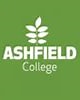                                                              www.leavingcertbusiness.comLeaving Cert Business written paper June 17thREMEMBER 4 SHORT QUESTIONS ONLY (13% of exam)ABQ COMPULSORY3 Long questionsMust do 1 from part one.Must do 1 from part two.One other from either part.CAN’T DO ALL YOUR QUESTIONS FROM THE SAME SECTION.EvaluateIn my opinion or judgementTwo Sentences explaining your opinion.DiscussExplain and Explain.Use mini paragraphs, Do NOT USE HEADINGSUSEFUL EXAM TECHNIQUELabel all questions clearly.One part per page or pagesLeave gaps between mini paragraphs.Straight to the pointNo long-winded intro.Name and explain.Practise writing neatly against the clock.Neatness and layout create an impression in examiners mind.ABQ TOPICS (27% of exam)Management SkillsLeadershipCommunicationsMotivationManagement ActivitiesPlanningOrganisingControllingMonitoring the Business/ 6 formulaeBusiness Insurance policies and strategies to reduce risk.Business taxes/ Factual information and tax rates.SOURCES OF FINANCE ALWAYS NNB.HRM functions Strategies for implementing CHANGE.Implications of technology/E commerce etc.KNOW THE DATA PROTECTION ACTMETHOD FOR ABQ1. Read the Questions before reading the passage2. Jot down the main headings at the back of your answer book3. Read the passage at least twice4. The links are usually very obvious5. Name Explain and Link6. You can use the same link in separate questions A and B and C if relevant7 Quality accurate answers that are also laid out properly and full of QUANTITY are advised.Chapter 1 Make sure of the TWO relationshipsRemember to use MUTUAL BENEFIT for Cooperative relationshipWatch for separate question on INTEREST GROUPSChapter 2 Know Condition V WarrantyInvitation to Treat last asked 2008Legislative v Non-Legislative methodsMerchantable Quality needs reference to Price and DurabilityGuarantee is an Additional benefitKnow the 2 Consumer Acts.Chapter 3Employment Discrimination include LESS FAVOURABLE in the answer.Primary and Secondary Picketing. IR ACT often asked.Procedure for going on strike.Know Negotiation, Arbitration and Conciliation.Know WRC and Labour Court.Know Constructive Dismissal and the correct procedures for a FAIR Dismissal.Chapter 4Watch for IntrapreneurshipDo not confuse Managerial words with entrepreneurial wordsKeep list simpleInnovativeRisk TakerIndependentRealisticConfidentFlexibleCould be part A of Question 5Chapter 5Know Leadership definitionStyles Autocratic, Democratic and Laissez Faire.Know Maslow's Hierarchy of human Needs in exact order/ Limitations.Know mc Gregor Theory X and YChapter 6Know Principles of good communicationsKnow Barriers to effective communications.Reports, Memo and letterFactors when choosing a type of Communication.Remember Data Protection Act can be examined in UNIT ONEKnow GDPR.Mention Technology types first if asked.Chapter 7PlanningStrategic, tactical and ContingencySWOT and Mission StatementOrganising key areasSpan of control/Factors affecting it.Chain of commandMatrix structure/ Diagram and knowledge.Line Structure/Diagram and Knowledge.Know the three main control types. Really importantStockCreditQualityChapter 8FormulaFiguresAnswerComment/Trends and factual advice to business.6 ratiosKnow Profitability, Liquidity and Debt-EquityPractise these unaided TODAY.Nearly always on the paperSales less cost of sales = Gross ProfitGross Profit less Expenses = Net Profit.Chapter 9Know exact definitions of Tax typesWatch for Tax calculation as a SAQ/Long Question/Lay out answer properly and do not omit lines.Holiday voucher added to taxable income but not used at Net Pay stage.Know tax credit and tax rate.WATCH FOR Corporation tax and FDI later on the paper.Know what CGT stands for.Chapter 10Know Matching rule3 Sources of Finance types, THOROUGHLY especially Short-term sources of finance.Cash flow forecasts/ Purpose/Deficit/ surplus etc.Household CFF or Business CFF can be asked.Bank Loan applicationsChapter 11Know Risk management and Strategies to REDUCE riskKnow FIVE principles of InsuranceAverage Clause not a principle/ Watch calculation question.Know Business TypesKnow full definition of Proposal FormChapter 12Know the functions of HRM.Know the various definitions.Be able to link Employee Participation to the followingIntrapreneurshipEmpowermentDemocratic leadershipFacilitatorDelegationTheory YChapter 13Know Empowerment risks and opportunitiesTotal Quality managementStrategies used to implement change.Employee involvementJob rotationJob enrichmentJob EnlargementImpact of Technology on Cost/Personnel/Opportunities.Know Quality Assurance.Chapter 14Sources of IdeasMarket Research/Primary and Secondary.Purpose of market research maybe for a healthy productStages of New Product DevelopmentBreakeven analysis/ See March posting on this.How to do table and chartMargin of safety definitionBreakeven FormulaLimitations of Breakeven charts/Selling price may change/Economies of Scale/Fixed costs may rise during year/ cannot sell all stock.Chapter 15Niche market = SpecialistSegment = Section/ Benefits and TypesStrategy = Plan/ Benefits. 4 ps and each policy.Marketing V Selling including Marketing Concept.Chapter 16Product includes Extras, design, Brand, life cycle and packagingPrice includes Strategies and Factors when setting a pricePlace means Channels of Distribution (Factors)Chapter 17Promotional mixKnow the definitions ofAdvertisingPersonal SellingSales promotionPublic Relations and SponsorshipNeed specifics and have to be factually correct in this section.Chapter 18Know factors when choosing a source of financeGood examples of Types of ProductionBusiness plan benefitsKnow the specific challenges facing new business start-ups.Chapter 19Know this chapter very well.Reasons for expansion.Implications for the business of Expansion.Debt v equity as a means of funding an expansionExact definitions of mergers and takeoversBenefits and drawbacks of Strategic Alliances.Franchisor v franchisee Benefits and risks.ONLY ANSWER QUESTIONS 2 and 3 IF YOU HAVE SPECIFICALLY PREPARED THIS SECTIONChapter 20Know the THREE Categories of industryKnow Current trends include COVID or Brexit effect on Irish food exports to the UK.Chapter 21Community development and the benefits.Know Social and economic benefits.Know the FOUR agenciesBe able to describe the services of one of the agencies (LEOs are probably the main one)Chapter 22Business and SocietyOnly use specifically prepared material in exam (Environmental responsibility etc.)4 Rs are only one point.Know Social responsibility really well.Chapter 23Know the IMPACT of Business on the EconomyKnow the IMPACT of Economic Variables on BUSINESS NNB.Know how Government creates a suitable climate for business to prosper.Know how government REGULATES business.Chapter 24Know the 10 TYPES of Business Organisations Know the various agencies involvedWatch for Franchising as a Question.Watch for FDI question.Chapter 25Be very specific on the INSTITUTIONSKnow the exact POLICIESKnow the EU Decision making process thoroughly.Chapter 26Know Visible and Invisible tradeKnow Balance of trade and balance of paymentsMethods of protectionism especially a subsidyWHAT ATTRACTS FDI TO IRELAND?- Access to European markets - Low corporate tax rate of 12.5% - English speaking country - Well educated, flexible workforce - Common law legal system - Stable political framework - Long history of successful FDI - Access to decision makersKEY FDI IMPACTS ON THE IRISH ECONOMY- Importance of FDI:   Some 1,600 multinational companies are based in Ireland, accounting for over 250,000 in direct employment or about 18% of total jobs in terms of direct and indirect employment.  Corporation tax accounts for €12bn or circa 20% of total tax revenue... 80% of this comes from MNCs Threats to Ireland’s Corporate Tax Regime:  Ireland’s relatively low & stable 12.5% corporate tax rate has been seen as key cornerstone in attracting FDI.OECD seeking to introduce a minimum global corporate tax rate. Move is being supported by larger economies. Recent speculation that this could be set at 15%, not that far above the Irish rate. President Biden initially proposed 21% global minimum tax rate for US companies, up from the current 10.5%. He may instead now move in line with OECD and adopt 15% rate.   OECD also planning new digital sales tax whereby multinationals would pay taxes on profits in countries where they make digital sales, rather than where they are based.BREXIT IMPACT AGRICULTUREMain EU tariffs relate to food products, keeping prices high. UK may impose similar tariffs on EU imports post Brexit  Food and Beverages account for 25% of total Irish exports to UK  Around 40% of Irish food exports go to the UK  Other sectors very dependent on UK market include machinery and transport, metal products, textiles  Some 40% of indigenous Irish exports go to UK compared to 10% for foreign owned.Chapter 27                                Global market a single market of STANDARDISED goodsKnow Standardised V Adapted goodsKnow the specific global angle to the Marketing Mix.IF THE QUESTION MENTIONS A BUSINESS NAME REPEAT IT IN THE ANSWEREXAM PLAN FOR FIRST PAGE AND STICK TO IT TIME WISEGOOD LUCK TO ALLThanks especially to those who bought Business the higher option.                        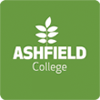 TimeExam Plan9:30Read the paper and Do 6/7 SAQs9:50ABQ10:40First Long Question11:15Second Long Question11:50Third Long Question12:25Final Sweep of Paper